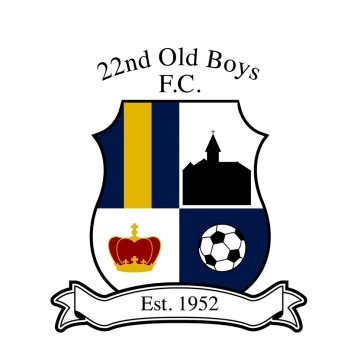 One in six adults is affected by anxiety/depression at any one time.Anxiety makes you feel like something bad is going ot happenFeelings of fear and anxiety can for a short time and then pass. But they can also last much longer and you can get stuck with them.Anxiety affects your ability to eat, sleep, concentrate or enjoy life. It can affect your performance on the pitch.Anxiety can hold you back from doing things you want or need to do, and affect your health. Other health problems that are directly based on fear include phobias, panic attacks and anxiety disorders, including obsessive compulsive disorder (OCD).Some people become overwhelmed by fear and want to avoid situations that might make them frightened or anxious, andAnxiety can make you feel physically drained, being in constant state of anxiety places extra stress on your heart.What Anxiety Feels LikeAnxiety is normal, particularly before a game, but ...Anxiety and adrenalin work together with positive and negative effects. When it affects us negatively we doubt our ability and think the worst can happen. We expect to fail and this can affect performance.How Change May Affect YouChange and the arrival of a new boss makes everyone anxiousYou will wonder if the manager will change the team / will want to buy or sell anyone / have a different management styleThere is anxiety in the team because the future is unknown and what is unknown can make us anxiousThe stakes are raised in professional football for both for manager and player under a new regimeTurnover in managers is notoriously high and managers and players are often judged on their last game, andAnxiety is a mental health condition but it can have a physical affect on the body. It can sap you of energy leaving you drained and de-motivated.Support: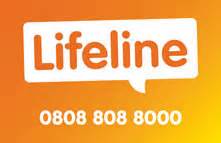 FASA: Tel: 02890803040 e-mail: info@fasaonline.orgGet Self Help: www.getselfhelp.co.uk Live Life to the Full: www.llttf.com Mood Gym: www.moodgym.anu.edu.au